LIETUVOS SOCIALDEMOKRATŲ PARTIJAPaskirtajai Ministrei Pirmininkei Ingridai Šimonytei                                                                                            KREIPIMASISDĖL EFEKTYVIŲ POLITINIŲ PRIEMONIŲ LYČIŲ LYGYBEI ĮTVIRTINTI2020-11-30 VilniusLietuvos socialdemokratų partija, remdamasi Lietuvos socialdemokračių moterų sąjungos teikiamais siūlymais, kreipiasi į paskirtąją Ministrę Pirmininkę Ingridą Šimonytę, prašydama į politinę darbotvarkę įtraukti efektyvias politines priemones lyčių lygybei įtvirtinti.Remiantis Europos lyčių lygybės instituto duomenimis, Lietuvoje situacija lyčių lygybės srityje išlieka prasta. Jeigu pagal 2005 m. pradėtą skaičiuoti lyčių lygybės indeksą, Europos Sąjungoje užėmėme 16 vietą, tai šiandien, 2020 m., esame 22-oje vietoje. Lėtą progresą lyčių lygybės srityje rodo tai, kad nuo tada, kai pradėtas skaičiuoti indeksas, iki dabar, lyčių lygybės rodiklis šalyje pagerėjo tik 0,5 %, kai ES vidurkis išaugo iki 5,9 %.Ypač bloga moterų padėtis finansinių išteklių, sveikatos apsaugos, galimybių derinti darbą su įsipareigojimais šeimai srityse. COVID-19 pandemija pagilino egzistuojančią nelygybę ir atskleidė naujas problemas. Tarp darbuotojų, kurie buvo didžiausiame pavojuje dėl sąlyčio su COVID-19 virusu, dominuoja moterys. Tai medicinos ir socialinės darbuotojos, pardavėjos,  kasininkės, valytojos ir kt. Karantino metu išaugo smurto prieš moteris bei smurto artimoje aplinkoje lygis (padvigubėjo nužudymų skaičius), sumažėjo reprodukcinės sveikatos priežiūros galimybės, ypač nėščiųjų bei gimdyvių. Uždarius ar apribojus viešbučių, viešojo maitinimo įstaigų veiklą, kitus verslus, daugelis moterų neteko darbo ir išaugo skurdo rizika. Užsidarius mokykloms ir darželiams, organizuojant ugdymo procesą nuotoliniu būdu, išaugo įtampa, derinant pareigas namuose ir darbe, taip pat padidėjo nemokamo darbo namuose našta. Todėl būtina iš esmės įvertinti esamų politinių priemonių lyčių lygybės srityje efektyvumą ir parengti siūlymus dėl jų tobulinimo, kad lyčių lygybė šalyje imtų augti.Socialdemokratai siekia užtikrinti žmonių teises ir laisves – pilietines, politines, socialines, ekonomines ir kultūrines – kiekvienam piliečiui, nepriklausomai nuo amžiaus, lyties, socialinio statuso, etninės kilmės, tautybės, lytinės orientacijos ar kitų savybių, todėl valdančiajai koalicijai siūlome:Užtikrinti efektyvias lyčių atotrūkio mažinimo priemones. -  Stiprinti lyčių lygybę skatinančią įstatymų bazę; - Kurti lyčių stereotipų neatgaminančią švietimo ir mokslo sistemą, praplečiančią profesinio pasirinkimo galimybes;- Įtvirtinti lyčių atotrūkį mažinantį valstybės biudžeto formavimą: skatinti lyčių požiūriu lygiavertį finansavimą meno, mokslo ir sporto bei kitose viešojo gyvenimo srityse;-  Įtvirtinti įstatymais; - Įteisinti neperleidžiamą dalį vaiko priežiūros atostogų abejiems tėvams ir taikyti aktyvias, vertikaliąją ir horizontaliąją, darbo rinkos segregaciją mažinančias priemones.Įgyvendinti aktyvią demografinę politiką. - Tęsti paramą šeimoms: per vaikų rėmimą (pvz.: vaiko pinigai, pasirengimas mokyklai, nemokamas maitinimas), per mokestines lengvatas, priklausomai nuo vaikų skaičiaus, per išplėtotą valstybinių lopšelių-darželių tinklą ir vaikų aktyvaus laisvalaikio organizavimą, per paramą, įsigyjant būstą, bei kitas šeimoms reikalingas kompleksines paslaugas, taip pat per paskatų sistemą, taikant lankstų, individualų darbo grafiką bei nuotolinį darbą; - Užtikrinti, kad darbdaviai taikytų Darbo kodekse šeimos ir darbo derinimą palengvinančias priemones; - Sukurti reprodukcinės sveikatos įstatyminę bazę bei skirti reikiamą pagalbą nevaisingoms šeimoms, įskaitant dalinį ar visišką pagalbinio apvaisinimo finansavimą.Imtis veiksmingų priemonių kovai su smurtu lyties pagrindu. - Ratifikuoti Europos Tarybos konvenciją dėl smurto prieš moteris ir smurto artimoje aplinkoje prevencijos ir kovos su juo;- Tobulinti įstatymus, suderinti Baudžiamojo kodekso nuostatas su Apsaugos nuo smurto artimoje aplinkoje įstatymo nuostatomis;-  Netaikyti Mediacijos įstatymo ir akistatų smurto artimoje aplinkoje atvejais;- Vykdyti sistemingą smurto prieš moteris ir smurto artimoje aplinkoje prevenciją: peržiūrėti mokymo programų ir mokomosios medžiagos turinį, siekiant užkirsti kelią lyčių stereotipų reprodukavimui ir toksiško vyriškumo normų įtvirtinimui; plėtoti socialines kampanijas, įgalinančias moteris ir plačiąją visuomenę atpažinti smurto lyties pagrindu formas bei informuojančias apie pagalbos galimybes; bendradarbiauti su žiniasklaida, siekiant mažinti stereotipinį moterų ir vyrų vaizdavimą ir formuoti nepakantumu smurtui lyties pagrindu grįstas visuomenės normas; didinti visuomenės sąmoningumą, šviečiant apie įvairias smurto rūšis ir formuojant nulinę toleranciją bet kokiam smurtui;- Vykdyti pareigūnų, sveikatos priežiūros darbuotojų bei kitų specialistų mokymus, kad mažėtų aukų kaltinimo tendencijos ir didėtų kompetencijos atpažinti smurtą, gebėjimai nukreipti nukentėjusius asmenis reikiamos pagalbos ir gebėjimai suteikti tą pagalbą;- Skirti adekvačias lėšas institucijoms, kurios atsako už pagalbą smurto aukoms (šiandien jos pajėgios suteikti pagalbą kas penktai aukai – per metus fiksuojama gerokai virš 50 tūkst. pranešimų apie smurtą artimoje aplinkoje, pagalba suteikiama virš 10 tūkst. aukų);- Tęsti COVID-19 karantino metu pradėtą reguliarų policijos ir specializuotos kompleksinės pagalbos centrų bendradarbiavimą bei vykdyti nepradėtų ikiteisminių tyrimų atvejų peržiūrą. Mažinti lyčių atotrūkį profesinėje srityje. - Imtis visų priemonių, kad švietimo sistema, pradedant pačiu ankstyviausiu vaikų ugdymo etapu, nereprodukuotų lyčių stereotipų ir užtikrintų vienodą mergaičių ir berniukų emocinio intelekto, gebėjimų, žinių, kompetencijų ugdymą ir pasiekimų lygį; - Imtis specialiųjų poveikio priemonių (merginų skatinimo rinktis profesijas STEM srityje, vaikinų – socialinėje), siekiant panaikinti segregaciją, renkantis studijas, ir darbo srityje;- Vykdyti sistemines priemones, mažinant moterų ir vyrų atlyginimų atotrūkį;Įgyvendinti lygybės ir įvairovės politiką. - Lygybės ir įvairovės priemones įtraukti į strateginius nacionalinius dokumentus, žmogaus teisių ir laisvių klausimus vertinant kaip strateginį valstybės saugumo prioritetą;- Nuosekliai vykdyti lygybės ir įvairovės politiką, bendradarbiaujant su nevyriausybiniu sektoriumi ir verslu, taip skatinant jų plėtrą;- Praktiškai įgyvendinti lygių galimybių užtikrinimo priemones visose valstybinio sektoriaus įmonėse/įstaigose, įskaitant diskriminacijos matavimo instrumentų taikymą ir tobulinimą.Įteisinti partnerystės institutą ir vienalyčių porų partnerystę. - Suteikti galimybę teisiškai įtvirtinti partnerystės santykius Lietuvos piliečiams, nediskriminuojant asmenų lyties, sveikatos būklės, religijos ir įsitikinimų, lytinės orientacijos, lyties tapatumo ir kitais pagrindais.LSDP pirmininkas 				                       Gintautas Paluckas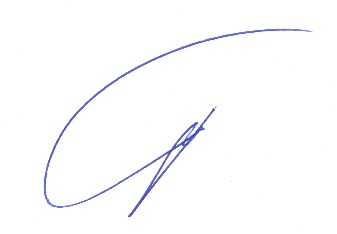 